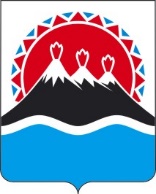 П О С Т А Н О В Л Е Н И ЕПРАВИТЕЛЬСТВАКАМЧАТСКОГО КРАЯВ соответствии со статьей 2 Закона Камчатского края от 25.03.2008 № 28  «О Порядке разграничения муниципального имущества между муниципальными образованиями в Камчатском крае», учитывая согласования Главы муниципального образования «Усть-Большерецкий муниципальный район» и главы муниципального образования «Кавалерское сельское поселение» перечня имущества, находящегося в собственности муниципального образования «Усть-Большерецкий муниципальный район», передаваемого в собственность муниципального образования «Кавалерское сельское поселение», в порядке разграничения муниципального имуществаПРАВИТЕЛЬСТВО ПОСТАНОВЛЯЕТ:Утвердить перечень имущества, передаваемого муниципальным образованием «Усть-Большерецкий муниципальный район» в муниципальную собственность муниципального образования «Кавалерское сельское поселение», в порядке разграничения муниципального имущества, согласно приложению к настоящему постановлению.Настоящее постановление вступает в силу после дня его официального опубликования.Переченьимущества, передаваемого муниципальным образованием «Усть-Большерецкий муниципальный район» в муниципальную собственность муниципального образования «Кавалерское сельское поселение», в порядке разграничения муниципального имущества[Дата регистрации] № [Номер документа]г. Петропавловск-КамчатскийО разграничении имущества, находящегося в муниципальной собственности, между муниципальным образованием «Усть-Большерецкий муниципальный район» и муниципальным образованием «Кавалерское сельское поселение»Председатель Правительства Камчатского края[горизонтальный штамп подписи 1]Е.А. ЧекинПриложение к постановлениюПриложение к постановлениюПриложение к постановлениюПриложение к постановлениюПравительства Камчатского краяПравительства Камчатского краяПравительства Камчатского краяПравительства Камчатского краяот[REGDATESTAMP]№[REGNUMSTAMP]№ п/пПолное наименование организации, на балансе которой находится предлагаемое к передаче имуществоАдрес местонахождения организации, на балансе которой находится предлагаемое к передаче имуществоНаименованиеимуществаАдресместонахожденияимуществаИндивидуализирующиехарактеристики имуществаПункт ____части ____статьи 50Федерального закона от 06.10.2003 
№ 131-ФЗ12345671.--КвартираКамчатский край, Усть-Большерецкий район, с. Кавалерское, ул. Строительная, д. 6, кв. 31Кадастровый номер 4108:0010108:530,общая площадь 41,1 кв.мПункт 1 части 12.--Жилое помещение (Квартира)Камчатский край, Усть-Большерецкий район, с. Кавалерское, ул. Строительная, д. 6, кв. 16Кадастровый номер 41:08:0010108:426,общая площадь 56,5 кв.мПункт 1 части 13.--Жилое помещение (Квартира)Камчатский край, Усть-Большерецкий муниципальный район, Кавалерское сельское поселение, с. Кавалерское, ул. Блюхера, д. 20а, кв. 57Кадастровый номер 41:08:0010106:852,общая площадь 64,2 кв.мПункт 1 части 1